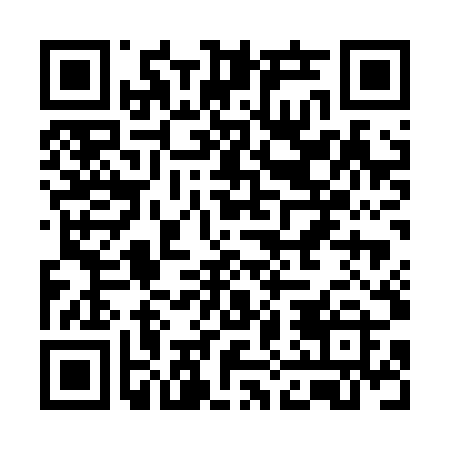 Ramadan times for Arnionys II, LithuaniaMon 11 Mar 2024 - Wed 10 Apr 2024High Latitude Method: Angle Based RulePrayer Calculation Method: Muslim World LeagueAsar Calculation Method: HanafiPrayer times provided by https://www.salahtimes.comDateDayFajrSuhurSunriseDhuhrAsrIftarMaghribIsha11Mon4:404:406:4212:274:146:146:148:0812Tue4:374:376:3912:274:156:166:168:1013Wed4:344:346:3612:264:176:186:188:1314Thu4:314:316:3412:264:196:206:208:1515Fri4:294:296:3112:264:206:226:228:1716Sat4:264:266:2912:264:226:246:248:1917Sun4:234:236:2612:254:236:266:268:2218Mon4:204:206:2412:254:256:286:288:2419Tue4:174:176:2112:254:276:306:308:2620Wed4:144:146:1912:244:286:316:318:2921Thu4:114:116:1612:244:306:336:338:3122Fri4:084:086:1312:244:316:356:358:3323Sat4:054:056:1112:244:336:376:378:3624Sun4:024:026:0812:234:346:396:398:3825Mon3:593:596:0612:234:366:416:418:4126Tue3:563:566:0312:234:376:436:438:4327Wed3:523:526:0112:224:396:456:458:4628Thu3:493:495:5812:224:406:476:478:4829Fri3:463:465:5612:224:426:496:498:5130Sat3:433:435:5312:214:436:516:518:5331Sun4:394:396:501:215:457:537:539:561Mon4:364:366:481:215:467:557:559:592Tue4:334:336:451:215:487:577:5710:013Wed4:294:296:431:205:497:597:5910:044Thu4:264:266:401:205:508:018:0110:075Fri4:224:226:381:205:528:038:0310:096Sat4:194:196:351:195:538:058:0510:127Sun4:154:156:331:195:558:078:0710:158Mon4:124:126:301:195:568:098:0910:189Tue4:084:086:281:195:578:118:1110:2110Wed4:054:056:251:185:598:128:1210:24